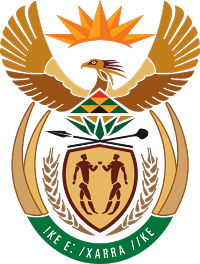 MINISTRY FOR COOPERATIVE GOVERNANCE AND TRADITIONAL AFFAIRSNATIONAL ASSEMBLYQUESTIONS FOR WRITTEN REPLYQUESTION NUMBER: 3657DATE OF PUBLICATION: 25 SEPTEMBER 20153657.	Mr B M Bhanga (DA) to ask the Minister of Cooperative Governance and Traditional Affairs:Whether he and/or his department has received any reports about traditional leaders who have (a) prevented (i) political parties, (ii) elected councillors and/or representatives and (iii) any person who is not from the traditional leader’s area from holding meetings in the traditional leader’s area and/or (b)(i) asked for a payment and/or (ii) required that permission be sought from the traditional leader before a meeting and/or campaign could take place in the specified area; if not, will he (i) investigate to what extent this is happening and (ii) report to Parliament; if so, (aa) how widespread is this practice, (bb) what action has he taken in this regard and (cc) will he make a statement on this matter?	NW4324EReply:(a)(i)(ii) (iii) and (b)(i)(ii)No, the Ministry has not received any reports about traditional leaders who have prevented political parties, elected councilors, representatives and any person who is not from their area from holding meetings nor those who have asked for a payment or required that permission be sought from them before a meeting and/or campaign could take place in the specified area.The Honourable Member is requested to furnish the Department with information in this regard and the Ministry would investigate if this is indeed happening and to what extent and report to Parliament if requested to do so.Given the afore-mentioned replies, (aa), (bb) and (cc) fall away.